Конкурс эссе «Лучший учитель»Объявлен всероссийский конкурс эссе «Лучший учитель». Дедлайн 1 сентября 2017 года. Организатор: Федеральная служба по надзору в сфере образования и науки при поддержке «Российской газеты».Конкурс призван напомнить выпускникам о необходимости выразить благодарность своим учителям за их труд.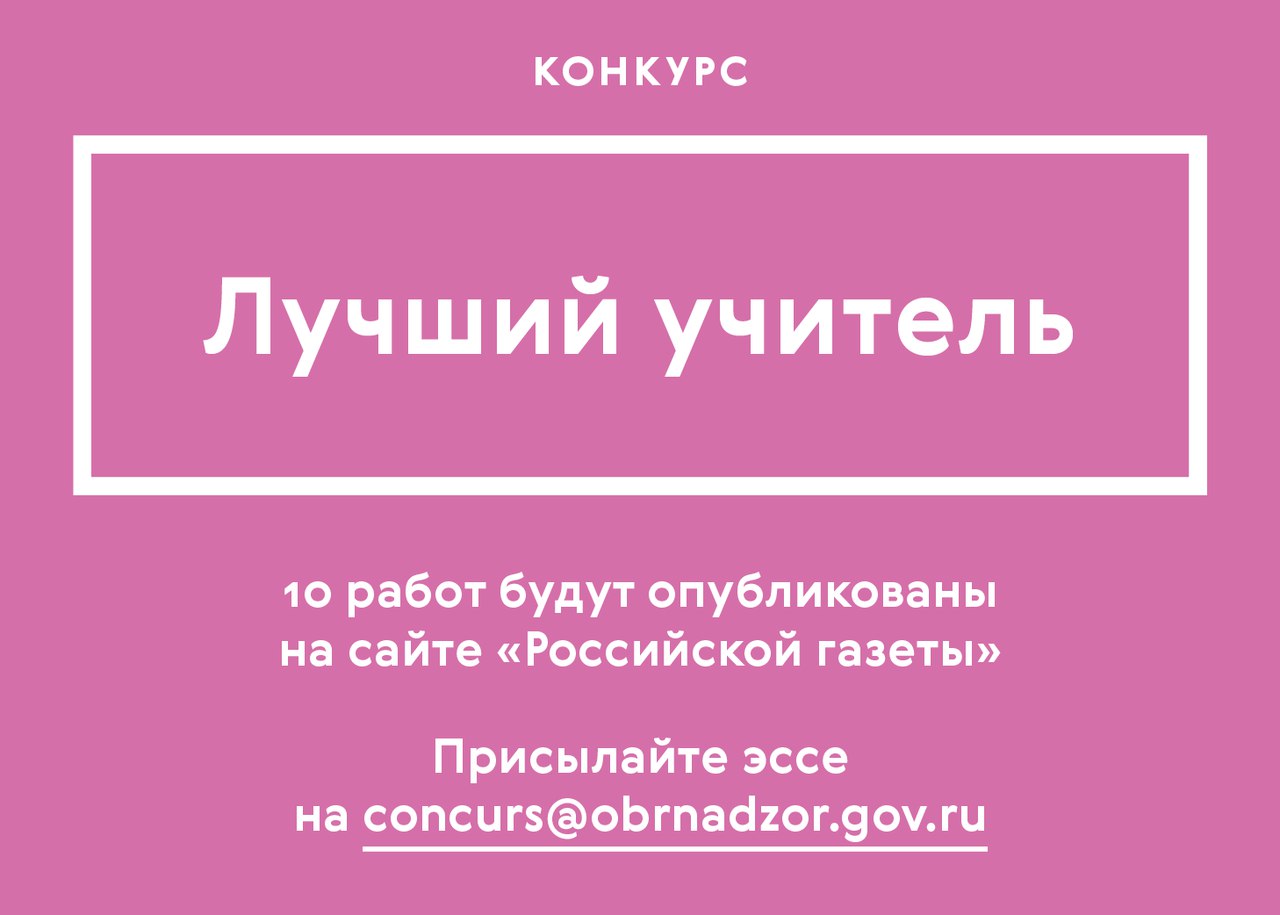 Участникам – выпускникам школ России 2017 года – предлагается написать о своём любимом учителе, который помог сделать верный выбор, направил в подготовке к экзаменам, разъяснил сложные темы или стал старшим товарищем на пути к знаниям.Каждую творческую работу проверят сотрудники Федерального института педагогических измерений. В текстах будет оцениваться грамотность, качество письменной речи, композиция, соответствие теме. Объём работы – не менее 1500 и не более 5000 знаков.Призы:Редакторы «Российской газеты» прочтут наиболее успешные работы. Десять эссе будут опубликованы на сайте «Российской газеты».Кроме того, авторы десяти текстов получат призы.По итогам конкурса Рособрнадзор подготовит сборник эссе «Лучший учитель», куда войдут помимо десяти лучших и другие достойные внимания работы.Творческие работы принимаются  до 01 сентября 2017 года на электронную почту  concurs@obrnadzor.gov.ru 